國語文學科中心112學年度教師專業成長研習「我們這樣設計國文課——學科地圖與探究教學設計工作坊」
教師研習系列活動實施計畫壹、計畫依據112學年度國語文學科中心工作計畫。貳、研習簡介十二年國民基本教育的課程發展本於全人教育的精神，以「核心素養」作為課程發展的主軸，關注學習者的主體身分，強調與生活結合的學習內容。本中心為推廣素養導向的國語文課程設計方法，特別舉辦研習工作坊，結合主題講座與策略實作的方式，介紹國語文課程地圖，分組操作探究為本的學習策略，協助研習教師規劃行事曆導向的課程地圖，期能交流更多的專業創思，共探國語文新課綱的課程發展脈絡及教學新貌。参、辦理單位一、指導單位：教育部國民及學前教育署二、主辦單位：教育部普通型高級中等學校國語文學科中心肆、辦理方式一、申請期限：即日起至113年2月29日（週四）止。二、研習辦理期間：113年3月18日至113年6月28日止。三、研習時數：每場次3小時。四、申請場次：本學期講座採實體辦理，全國共50場，依報名順序先後決定場次。五、經費支應項目：(一)國語文學科中心支付講師鐘點費與交通費。(二)承辦學校自行負擔講義印製費、場地費及茶水費。六、申請辦法：(一)請填寫線上申請表：https://forms.gle/naWHbd1PYdXfh5D66(二)申辦場次與講師人選由本中心媒合定案，並上網公告。申請學校不得指定講師，亦勿自行與講師更動本中心已定案公告的研習場次。(三)因智財權與學生個資考量，請恕本中心不提供講師投影片檔案。七、課程主題及講師團隊：八、課程介紹：伍、申請辦理流程及注意事項陸、結報注意事項一、結報期限：各場次研習辦理完畢後之1週內，例如5月1日辦理之研習，須於5月8日前將結報文件寄回。二、結報所需文件如下，請將填寫完成之檔案寄至國語文學科中心信箱，未繳交成果表者，將影響貴校下次申請研習的機會。    (一)研習回饋統計表（附件二）。    (二)教師專業成長研習承辦學校成果表（附件三）。三、附件四為範本，填寫附件一及附件二時，請參考範本之示例。附件一研習回饋表（請與會教師填寫）感謝您參加本次研習課程。為了解您對研習課程的滿意度及需求，特別設計此份問卷。每個選項請依據您的感覺勾選，最後請寫下您對本課程的感想，填寫完畢請交予承辦學校，謝謝您的參與！研習課程名稱：學科地圖與探究教學設計工作坊             日期：□男		□女14.您所任教的學校屬性是：（請勾選）（1）□公立		□私立（2）□普通高中	□綜合高中	□完全中學	□職業學校15.我對下次辦理研習之相關意見：____________________________________________________________________________________________________________________________________________________________________                                                                                   16.為了解教學實務現場實施108課綱的現況、蒐集高中教師對學科及課綱未來發展的建議，及後續教師專業增能之需求，以作為課程推動相關工作精進之參考，學科中心邀請您撥冗填寫以下問卷，分享實務經驗與看法，請掃描QR code填寫問卷，謝謝：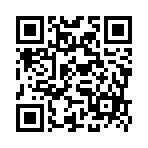 感謝您的參與及填寫，在此致上最誠摯的感謝，祝福您順心如意！附件二	研習回饋統計表（承辦學校彙整前頁後填寫）研習課程名稱：學科地圖與探究教學設計工作坊            日期：參加人數：	回收有效回饋表數量：14.	您所任教的學校屬性是：（1）公立　 　私立　 　無填答　　　（2）普通高中　 　綜合高中　 　完全中學　　　職業學校　 　無填答　　　15.	我對下次辦理研習之相關意見：感謝您的幫忙！附件三教師專業成長研習承辦學校成果表教師研習照片（Ⅰ）附件四國語文學科中心112學年度教師專業成長研習「我們這樣設計國文課」教師研習系列活動簽到表附件五  範本(共3頁)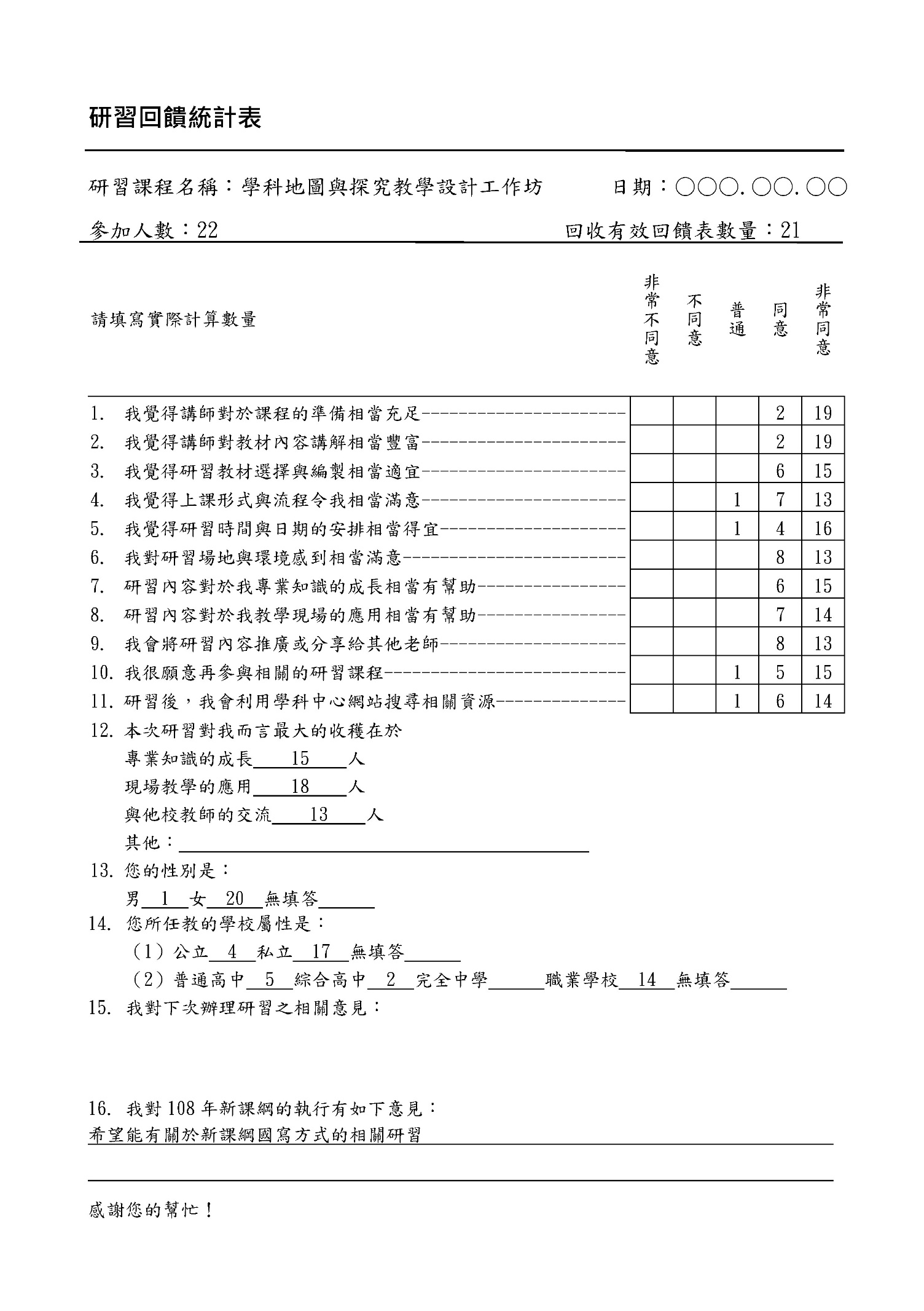 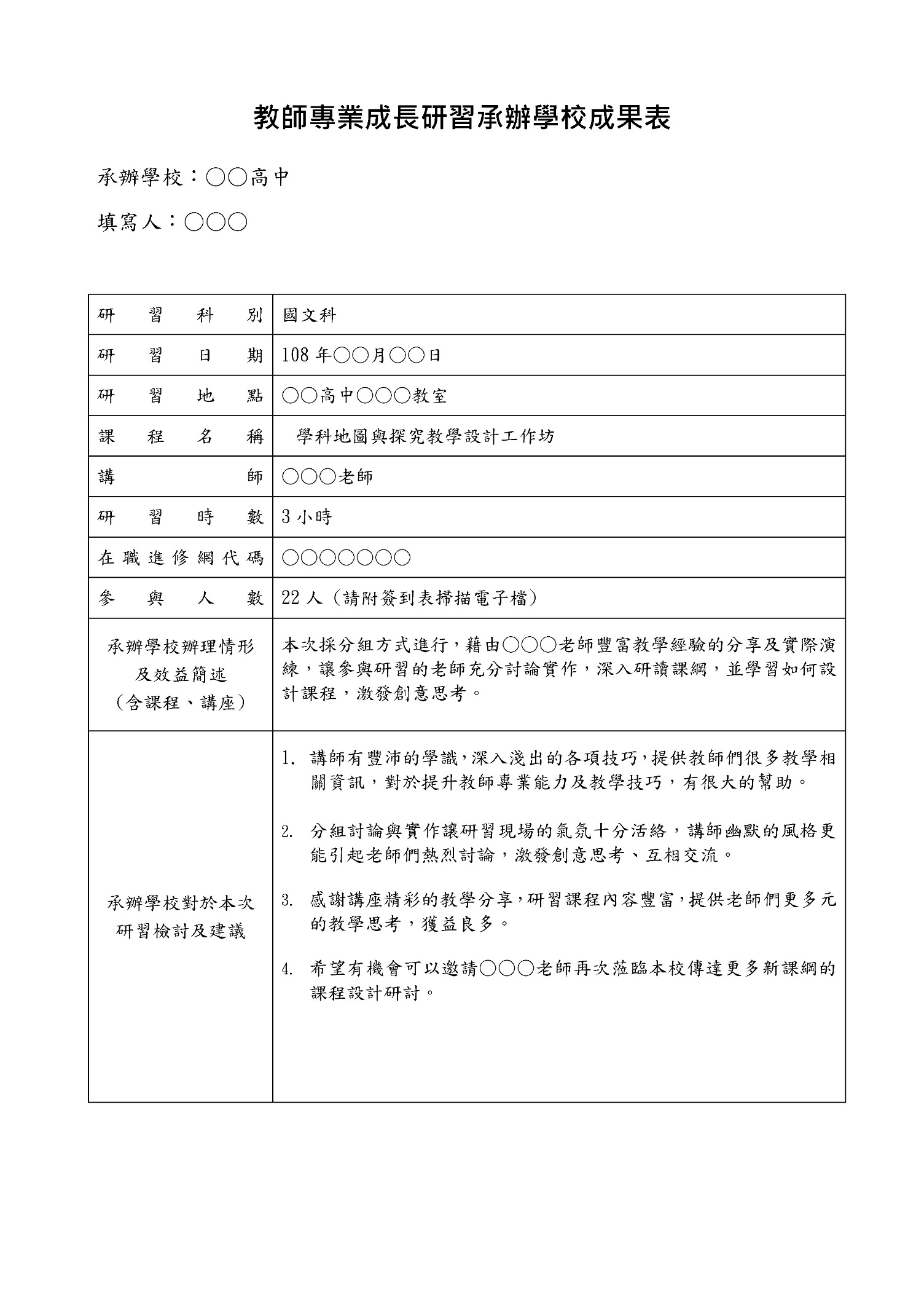 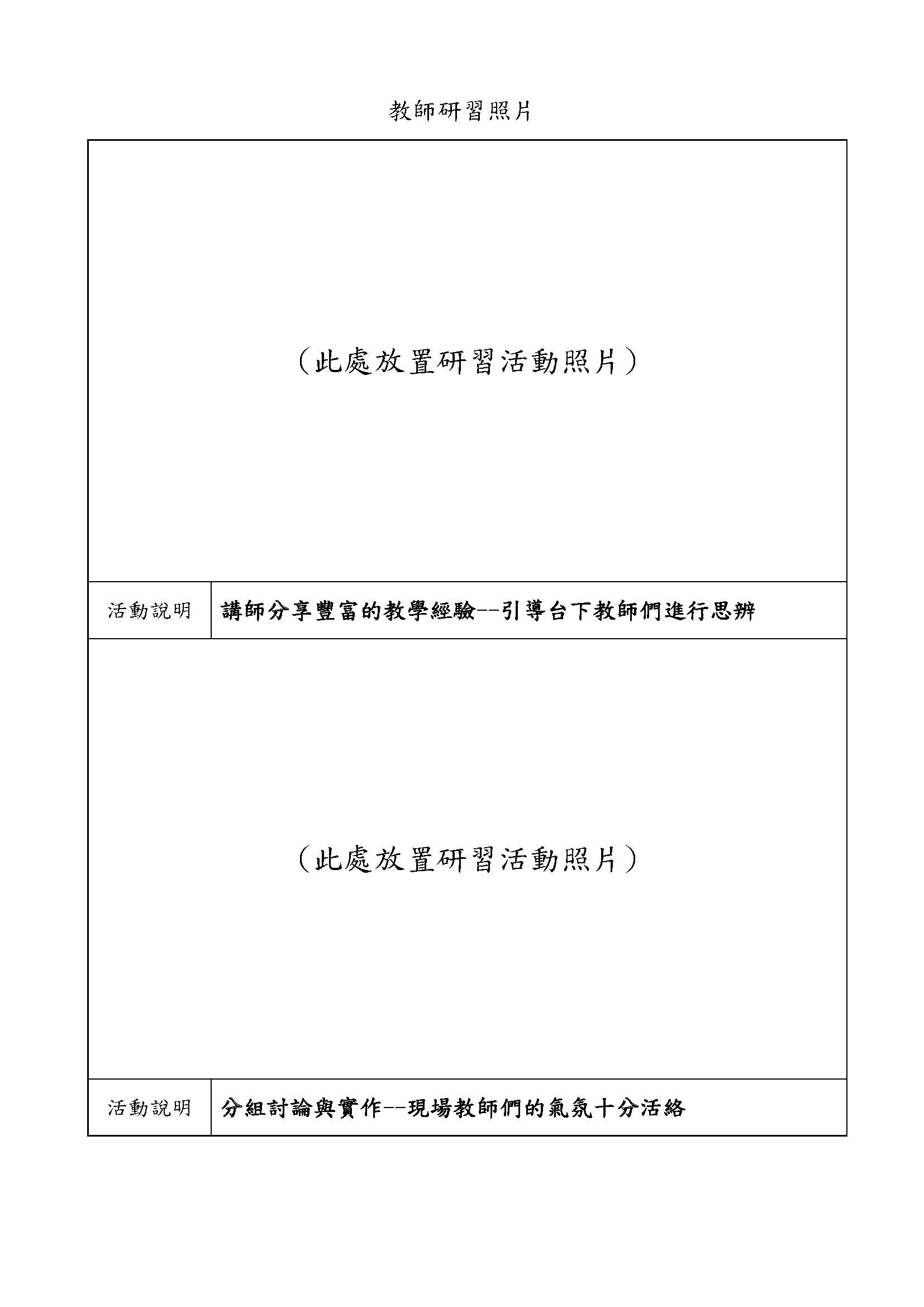 課程主題研習時數講師團隊學科地圖與探究教學設計工作坊3(含實作)北一女中 陳麗明、中山女高 李明慈北一女中 梁淑玲、北一女中 徐千惠馬公高中 林麗芬、臺南女中 張珮娟平鎮高中 陳玉嘉、竹東高中 詹敏佳西松高中 蒲基維、建國中學 李榮哲大理高中 許碧惠、中山高中 林煜真高師大附中 許靜宜、景美女中 江家慧景美女中 黃淑偵、家齊高中 曾安琪鳳山高中 陳子梅、北一女中 高誌駿　　十二年國民基本教育的課程發展本於全人教育的精神，以「核心素養」作為課程發展的主軸，關注學習者的主體身分，強調與生活結合的學習內容。本中心為推廣素養導向的國文課程設計方法，特別培訓講師，研發「我們這樣設計國文課——學科地圖與探究教學設計工作坊」課程，開放各校報名申請辦理場次。本工作坊結合主題講座與策略實作的方式，介紹國語文課程地圖，分組操作探究為本的學習策略，協助研習教師規劃行事曆導向的課程地圖，期能交流更多的專業創思，共探國語文新課綱的課程發展脈絡及教學新貌。本工作坊部分簡報內容如下：申請申請期限：即日起至113年2月29日止。請上網填寫申請表：https://forms.gle/naWHbd1PYdXfh5D66媒合結果將以Email通知錄取學校，請承辦人留意信箱訊息，並請學校務必預留辦理研習順位時間，若有其他事宜安排請先來電或來信洽詢確認。經費講師鐘點費及交通費由學科中心支付。印刷費、場地費及茶水費由承辦學校負擔。登錄本中心將在「全國教師在職進修網」登錄課程，並於Email中告知承辦學校該課程代碼與講師聯繫方式。基於共享原則、使教學資源發揮最大效益，學科中心會先設定為可開放外校教師報名，總名額先設定為30人。有意願參加研習的教師請上網詳閱課程相關資訊，並直接於線上報名。研習辦理完畢隔天，請將簽到表(附件四)傳真或掃描檔案寄至學科中心信箱，由學科中心核發研習時數。發文研習時間及講師確認之後，請回信通知本中心，本中心將正式發函至承辦學校。該場次研習的區域宣傳公文則由承辦學校負責。辦理本系列研習採實體辦理，研習講義資料或教具等相關問題，請承辦學校直接聯繫講師。研習相關資料，由講師於研習時提供連結供學員下載。海報印刷、講師接送(往返高鐵站或火車站)、場地布置由承辦學校負責。承辦學校必須提供簽到表與研習回饋單(附件一)給學員填寫，承辦人或科召請拍攝實況照片並填寫成果表。檢核研習活動辦理之後，請承辦學校於1週內將成果表（附件三）、研習回饋統計表（附件二）之電子檔寄至學科中心信箱。下列題項的敘述與您的想法符合程度為何？請在右方圈選符合您看法的數字非常不同意不同意普通同意非常同意1.我覺得講師對於課程的準備相當充足----------------------123452.我覺得講師對教材內容講解相當豐富----------------------123453.我覺得研習教材選擇與編製相當適宜----------------------123454.我覺得上課形式與流程令我相當滿意----------------------123455.我覺得研習時間與日期的安排相當得宜--------------------123456.我對研習場地與環境感到相當滿意------------------------123457.研習內容對於我專業知識的成長相當有幫助----------------123458.研習內容對於我教學現場的應用相當有幫助----------------123459.我會將研習內容推廣或分享給其他老師--------------------1234510.我很願意再參與相關的研習課程--------------------------1234511.研習後，我會利用學科中心網站搜尋相關資源--------------1234512.本次研習對我而言最大的收穫在於（請勾選，可複選）□專業知識的成長　□現場教學的應用□與他校教師的交流□其他，請說明：________________13.您的性別是：（請勾選）請填寫實際計算數量非常不同意不同意普通同意非常同意我覺得講師對於課程的準備相當充足----------------------我覺得講師對教材內容講解相當豐富----------------------我覺得研習教材選擇與編製相當適宜----------------------我覺得上課形式與流程令我相當滿意----------------------我覺得研習時間與日期的安排相當得宜--------------------我對研習場地與環境感到相當滿意------------------------研習內容對於我專業知識的成長相當有幫助----------------研習內容對於我教學現場的應用相當有幫助----------------我會將研習內容推廣或分享給其他老師--------------------我很願意再參與相關的研習課程--------------------------研習後，我會利用學科中心網站搜尋相關資源--------------本次研習對我而言最大的收穫在於專業知識的成長　　 　　人現場教學的應用　　 　　人與他校教師的交流　　 　　人其他：　　　　　　　　　　　　　　　　　　　　　　您的性別是：男　 　女　 　無填答　　　承辦學校：填寫人：研習科別國文科研習日期年   月    日研習地點課程名稱講師研習時數在職進修網代碼參與人數人承辦學校辦理情形及效益簡述(含課程、講座)承辦學校對於本次研習檢討及建議（請放照片）（請放照片）活動說明（請簡要說明）（請放照片）（請放照片）活動說明（請簡要說明）編號學校姓名簽到身分證字號(核發研習時數)123456789101112131415編號學校姓名簽到身分證字號(核發研習時數)161718192021222324252627282930